启东市妇幼保健院医用送药车报名公告根据政府相关法律法规及我院相关规定，现将我院拟购置项目进行公示，为了增加对该项目的了解，欢迎符合要求的相关供应商前来报名参加产品介绍。相关信息及要求公告如下： 拟采购项目及数量 二、供应商要求（一）资格要求1.供应商必须是中国境内的公司、企业独立法人，所供产品应符合其经营范围；2.供应商及介绍的产品均应具备相应资质；3.供应商企业近年来资信良好，没有违法记录；（二）递交材料要求1.报名表原件（附件1）。2.厂家资质、代理商资质；3.供应商资质、法人委托书、被委托人身份证复印；4.产品证件：医疗器械生产许可证（国产）复印件、医疗器械注册证复印件；5.原厂详细技术参数、配置、彩页等；6.厂家出具的产品售后服务承诺或维修服务授权文件；7.以上所有材料必须真实有效且加盖投标单位红章，如提供虚假材料一经核实则不得再参与医院后续采购项目。三、供应商报名1.填写表格：有意参加产品介绍的供应商请下载并填写报名表，报名表加盖单位红章。2.报名时间：即日起至2020年9月30日17:00。3.报名方式：将报名表连同递交材料，按递交材料要求的顺序以扫描件PDF格式发邮箱qdfybjsbk@163.com（邮件主题注明报名公司名称+品牌+项目名称）进行电子邮件报名。同时将纸质报名材料和产品彩页（壹份）邮寄至启东市妇幼保健院医学装备部。4.产品采购询价时间：另行通知5.地点：启东市妇幼保健院联系人：何老师    联系电话：0513-81309025启东市妇幼保健院2020年9月27日附件一：启东市妇幼保健院医疗设备采购产品介绍报名表供货商：企业法人声明：本人保证所供资料完整准确并愿意承担相应责任！企业法人签字盖章：联系人：联系电话：年    月    日序号项目名称参数数量预算/元备注1不锈钢送药车材质:不锈钢尺寸：700*496*9033*3抽屉+2层大抽屉733000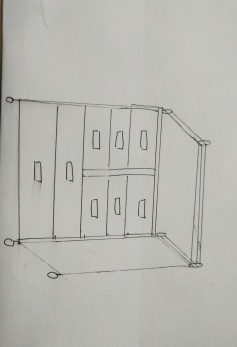 产品名称品牌、型号产地注册证号装机量国内 _____  本省_____报价主要性能参数主要配置配套耗材、易损件清单（提供中标号、价格、收费代码等）